 保定市第一中心医院招聘计划及专业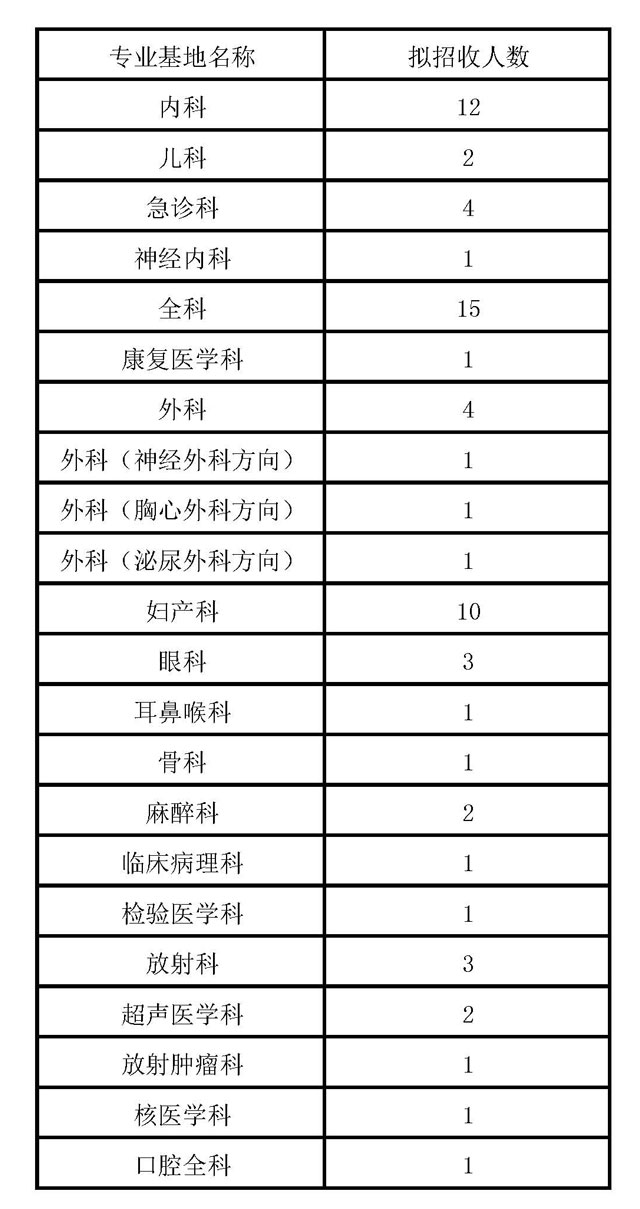 